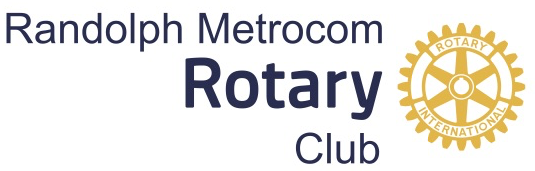 The Rotary Club of Randolph MetrocomP.O. Box 2381 • Universal City, Texas 78148scholarship@randolphmetrocomrotary.orgPERMISSION TO RELEASE INFORMATION TOTHE ROTARY CLUB OF RANDOLPH METROCOMTo: Financial Aid Director College/Vocational School	 City/State/Zip  	 I have applied for a scholarship from The Rotary Club of Randolph Metrocom. All of my required documents have been submitted to The Rotary Club of Randolph Metrocom and my file is complete. I hereby authorize you to discuss my eligibility to receive the grant by telephone, fax, email or mail with a representative of The Rotary Club of Randolph Metrocom. Failure to submit this form in a timely manner may result in my being ineligible to receive a scholarship. You may be contacted by a member representing The Rotary Club of Randolph Metrocom. Your support and cooperation will be appreciated. Signature of Student	DateStudent Name (print)Signature of Parent/Legal Guardian	DateParent/Legal Guardian Name (print)